Primary 7 Homework Overview 15.2.24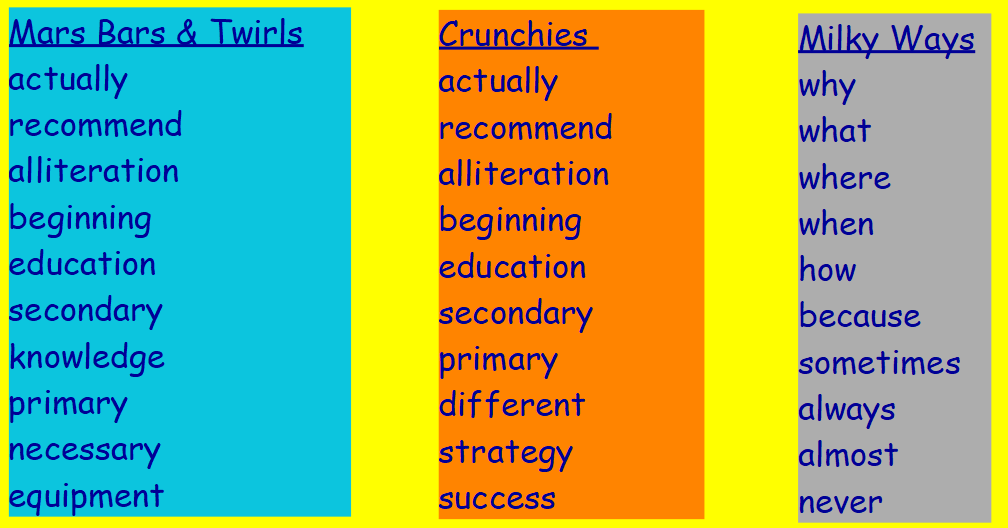 Spelling & ReadingReadingNumeracy and MathematicsSpelling Homework JotterThis week we are going to be working on spelling some tricky common words.  We have also been discussing when to use “there”, “their” and “they’re”.Spelling tasks:Write your spelling words 3 times in your jotter.Use your spelling words to write 5 sentences which also contain “there”, “their”, or “they’re”.Makes sure you have read the indicated pages of your reading book by Monday as we will be answering questions on this part.Petronas : Chapters 8 & 9The Lodger : Page 27 to the end.Hunting for Trolls: Chapters 4 & 5.Why Does Lightening Flash?: Page 22 to the end.Cars, Cars, Cars: Page 10 to the end.Use this game to work on your subtraction skills.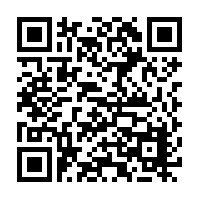 